Floorball Basic Game Rules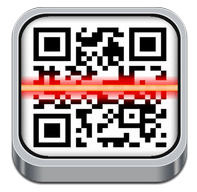 Step 1: find the app; QR code reader Step 2; open it and scan the pictogram below: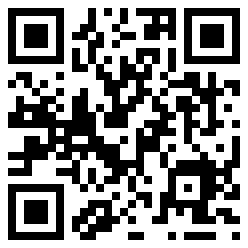 http://youtu.be/TDkJ-xvAKQQFloorball Basic Game RulesStep 1: find the app; QR code readerStep 2; open it and scan the pictogram below:http://youtu.be/TDkJ-xvAKQQ